人文素养厚植文明根基---新时代《人文素养特色系列丛书》一、开发《人文素养特色系列丛书》的初衷1.初始初衷举一个例子，我17岁那年，一位阿姨的儿子，非常帅气的儿子，在一个寒冷的夜晚，喝多了，醉倒在路旁，次日清晨被发现时，已经冻僵，我们当地话，叫“路倒”。阿姨悲痛欲绝，我毛骨悚然。他才19岁！这么年轻的生命，怎么说没就没了呢？我在这块黑土地上长大，见了一些这样的悲剧，这样的人生损失，受了太多这样的刺激。痛苦，惆怅，困惑，刻骨铭心的痛，促使我魂牵梦绕的思索，为什么会这样？怎样才能改变？我到前哲大德的著作里寻找答案，我到京城高雅的精神果园汲取启示。翁亚尼阿姨带我去中山音乐堂，在千年古树下，听天籁之音，看皎洁的明月。若有若无的勃拉姆斯背景音乐中，听王愿坚伯伯讲人生哲理，人生感悟，才知道，世界原来这么美好，人生可以这样惬意。强烈的反差，巨大的张力，增添了我探索的动力，开阔了我瞭望的眼界，挖掘了我思考的深度，一团困惑的乱麻中，渐渐抻出了几条清晰的线头：人怎么才能够健康的存在？怎么才能快乐的生活？健康如何衡量？快乐如何铸就？痛苦和灾难的原因、终极原因在哪儿？尤其，在唯物史观的国家，如何塑造人们的信仰？怎样的健康标准才能铸就深度愉悦的快乐人生呢？极度的文明与野蛮，极度的愉悦与痛苦，两个极端的情境交织，奔腾着“创构马克思主义政党人文治理体系”的构想。2.在艰难的研究历程中初始心的保持——家风我爸爸的名字：何纯仁，他一生善言善行，可谓仁者爱人，谁家有困难他就用心帮助谁，我的奶奶是我爸爸的继母，他善始善终地奉养了几十年。在我很小的时候，应该是75年，有一次我奶奶将镶牙的24元钱弄丢了，她很着急，爸爸知道后，拿出24元钱给奶奶，说：您掉在院子里了。他只是一名普通党员，但在企业改革进程中他从事业干部换岗到学校又转回到企业，企业改制，变成股份、私营，最后他和一些同事的工作、工资、以及医疗保障都没了，有人走上了上访之路，他没有去，他说我是党员。临终前他问我这些都准备好了吗？我说都准备好了，您怕吗？他说：爸爸不怕，爸爸是党员啊。我的妈妈在计划经济时代是五金公司的记账员，她一生与钱交往，从没错过一分钱。工作几十年从无迟到或早退。他们用勤劳、认真、善良的品格为我们留下了“在现实生活中“爱已经结识与尚未结识的人们”这样的家风，他们为子女的健康成长系好了“人生第一粒扣子”。 3.正向引领——王愿坚伯伯和翁亚尼王愿坚伯伯，记得1984年我刚刚来到北京学习时，住在王伯伯、翁亚妮阿姨家里。生长在祖国边陲城市的我涉世尚浅，那时，王伯伯正准备写《四渡赤水》。他在繁忙的工作中教我如何为人处事，翁亚妮阿姨给我找来各种各类适合我读的书，指导我有选择地看书与阅读以及咏读古诗词等。有一天，王伯伯在看过我的学习计划与时间安排程序表后，对我说：“做得好，人就是要严以律己、宽以待人……”，谆谆教导与和蔼的神情以及奉献精神，令我终生难忘。“严以律己、宽以待人”也因此成为我一生的伙伴——座右铭。4.社会心态调查数据表明，当今中国社会的十大社会病态分别是“信仰缺失”、“看客心态”、“社会焦虑症”、“习惯性怀疑”、“炫富心态”、“审丑心理”、“娱乐至死”、“暴戾狂燥症”、“网络依赖症”和“自虐心态”。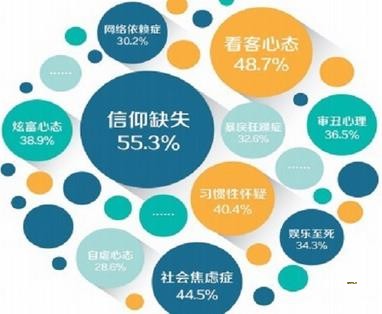 党的十八大以来有24名中央委员落马，超百名省部级干部落马，国家级 、副国级领导，如周永康、徐才厚等91人落马。正、副厅级以下，如陈红平等数百人落马。为减少人生损失，为规范社会秩序，自1984年12月始，潜身企业、社区、学校，先后在2个省、四个直辖市、两个自治区共423个单位进行调查研究与实践探索，梳理调研档案10余万份，形成调研资料500余万字。在长期的理论探索与实践探究中，发现：造成人生损失和社会问题的根源，在人生的幼儿时段，在人生幼儿时段的人文认知的导入、人文功能培育、人文情怀的打造，形成人文思想、人文精神等人文素养课程、教材、评价系统的缺失。例，2018年10月28日10时08分，重庆市万州区一大巴车在万州长江二桥桥面与小轿车发生碰撞后，坠入江中。事故原因和经过：10月28日凌晨5时1分，公交公司早班车驾驶员冉某（男，42岁，万州区人）离家上班，5时50分驾驶22路公交车在起始站万达广场发车，沿22路公交车路线正常行驶。事发时系冉某第3趟发车。9时35分，乘客刘某在龙都广场四季花城站上车，其目的地为壹号家居馆站。由于道路维修改道，22路公交车不再行经壹号家居馆站。当车行至南滨公园站时，驾驶员冉某提醒到壹号家居馆的乘客在此站下车，刘某未下车。当车继续行驶途中，刘某发现车辆已过自己的目的地站，要求下车，但该处无公交车站，驾驶员冉某未停车。10时3分32秒，刘某从座位起身走到正在驾驶的冉某右后侧，靠在冉某旁边的扶手立柱上指责冉某，冉某多次转头与刘某解释、争吵，双方争执逐步升级，并相互有攻击性语言。10时8分49秒，当车行驶至万州长江二桥距南桥头348米处时，刘某右手持手机击向冉某头部右侧，10时8分50秒，冉某右手放开方向盘还击，侧身挥拳击中刘某颈部。随后，刘某再次用手机击打冉某肩部，冉某用右手格挡并抓住刘某右上臂。10时8分51秒，冉某收回右手并用右手往左侧急打方向（车辆时速为51公里），导致车辆失控向左偏离越过中心实线，与对向正常行驶的红色小轿车（车辆时速为58公里）相撞后，冲上路沿、撞断护栏坠入江中。10月15日上午，我们在北京市朝阳区朝花幼儿园来广营园，举办了幼儿人文素养特色课程实践观摩活动。这次活动按照《人文素养特色系列丛书》引入课程内容要求，小中大班各选一节课，在小班的《好苹果与坏苹果，你选哪一个》，引深到《好习惯与坏习惯，你选哪一个》，孩子们选择了留下好习惯，丢掉坏习惯。中班的《学会坚持》课程中，我们给每位幼儿准备一个三层礼物盒，当小朋友们在一分钟、三分钟、五分钟的等待中，最终取出自己喜欢的礼物时，老师问：在等待中，小朋友们体会到了什么？小朋友们大声回答：坚持！大班的《遇到问题怎么办》，孩子们在教师的引导下，选择了负责与担当。在这次活动中幼儿虽然年幼，却能一次次地克制内心的欲望，遵守规则。坚持什么？坚持做对的事情。遇到问题，选择了负责与担当。在微观层面，坚持、遵守规则是在人生的各个时段实现各种愿望的前提条件之一。在宏观层面，坚持、遵守规则、勇于负责是社会成员成就党和国家各项事业的基础性人文因素，是社会稳定的人文基石。这次《人文素养》观摩活动的成果再一次证明，社会主义建设者和接班人的道德建设从幼儿切入是可行的，课程内容、方法是恰当的，收到了预期实验效果。发人深省的是：《人文素养》课程的普及，可否减少一些类似“路倒”、类似“重庆万州大巴车坠江”事件的发生？ 二、编写《人文素养特色系列丛书》的过程《人文素养特色系列丛书》的开发，是一个集开创性、探索性、应用性、前瞻性等于一体的、繁难复杂且体大思精的学术与人文战略。(历程图)在学术战略方面固本求源。中国特色社会主义是科学社会主义，其科学性体现在社会主义合格公民培养完整体系的深度开发、深入探究、着力建构和广泛应用，以及在此基础上，社会主义国家治理体系整体构建的总体结构设计、诸多相关因素的开发应用设计等。因为，中国是中国特色社会主义国家，社会主义社会与资本主义社会由于社会性质不同而特色各异。概括而言，中国特色社会主义社会是集体主义社会，其特色是崇尚人格、道德、唯物史观等，是主张共同责任意识的公民社会；而资本主义社会是个人主义社会，特色是崇尚人权、个人利益等，是主张个人占有意识的市民社会。也就是说，中国特色社会主义建设——科学社会主义建设，是以科学社会主义公民社会性人格的整体建构、民族性道德的整体建构和政党性史观的整体建构，所形成的中国特色社会主义国家性的意识形态系统而推进的。在人文功能方面本固枝荣。这里提及的人文，是运用中华优秀传统文化在唯物史观语境中创构的价值理性体系，内容包括社会主义公民社会性人格的整体建构、民族性道德的整体建构、政党性史观的整体建构，所形成的社会主义国家性的意识形态系统。 在这种意义上或可称之为中国特色社会主义健康文化。表述为：着眼于中国特色社会主义——科学社会主义建设与健康发展的思维活动、心理状态和意识的总和。在伦理学方面人文规范秩序，而在心理学方面人文是情感的归宿。进一步说，这是按照马克思构建人类理想社会的思想、方法和原则,根据党和国家事业健康发展之需求，以推动中华优秀管理文化与马克思主义的与时俱进，来实现从传统的以血缘为基础，以亲子之爱为辐射核心、农耕社会以家经济为背景的“家伦理”，向现代的、以社会主义公民之爱为辐射核心的、现代社会以经济全球化为背景的“类伦理”的范式转换与提升，重塑中国特色社会主义国家公民——“类存在物”内在的价值理想和外在的行为规范，使其在微观方面规范中国特色社会主义国家公民的情感、意志和行为，在宏观方面规范政治和经济秩序。《人文素养特色系列丛书》的出版，是新时代大中小幼德育一体化创新建构的奠基性工作，幼儿《人文素养特色系列丛书》引入课程绘本，即《识别好与坏》《识别对与错》《识别是与非》的实践应用，在建构德育理论、探索实践主张和反复实验检验的进程中，探究中国特色社会主义建设者和接班人的心理成长机制、思维发展模式和意识运动规律，是创新建构大中小幼德育一体化课程体系、教材体系和教学结果评价体系的新起点。健康的社会是由健康的社会成员与健康的社会组织共同构成。创构马克思主义大众化之人文体系，发挥先进文化的引领作用，整体提高国民素质，使带有利己意识的个人成为具有共同责任意识的健康文化公民。(插入：党的政治建设图)新时代大中小幼德育一体化创新建构，是一个跨越19年的人生。因此，《人文素养特色系列丛书》的开发与实践应用设计，关注生命实践的健康性和强调教育设计的科学性、现实性，旨在增强幼儿人文意识，提高幼儿人文认知，培养幼儿人文素养，为幼儿的一生的安全立德根，为坚定理想信念立德根，这是新时代道德先进性建设的新开端。 编写《人文素养特色系列丛书》的过程，是在创构马克思主义政党人文治理体系基础研究历程中，提出来的健康人生管理文化理论体系的实践主张。这是一个从繁到简、从难到易且体大思精的进程，从道德先进性建设到从幼儿切入，切入的方法是什么？路径在哪里？是从物品开始认知？还是说教、灌输等等，最后从文案的书写、到人物的设计、至插画的风格、一版又一版、一遍又一遍的沉潜、反复思考与修订，截止到出版历时9年半。三、 幼儿《人文素养特色系列丛书》的特点人的生理成长需要衣食住行，而人的心理成长则需要人文建构。这是在34年间沉潜于建构德育理论、探索实践主张和反复实验检验的进程中，探究中国特色社会主义建设者和接班人的心理成长机制、思维发展模式和意识运动规律的基础上，创新建构大中小幼德育一体化课程体系、教材体系和教学结果评价体系走向社会、走向实践、走向未来的新起点。(三册封面)本课程具有以下突出特点：一是鲜明的时代性需求，为生命安全和优化生活质量奠基。习近平总书记科学统筹发展与安全，提出了以人民安全为宗旨的总体国家安全观，确立了新时代教育既要着眼人的智力发展，又要着眼人的生命安全的现代理念。该项成果在整体设计上，坚持以尊重生命、呵护生命为基点，把完善人格、开发人力与呵护生命、提高生活质量统一起来，强化幼儿人文价值启蒙。在人之初培育卓越意识、厚植向上根基、增强人文素养，真正给孩子讲好“人生第一课”，帮助扣好“人生第一粒扣子”。    二是完整的体系性设计，为孩子的全面健康发展立德根。一方面，该项成果遵循幼儿心理建构与心理成长规律，形成内容依次递进的课程体系：3-4岁识别好与坏，选择好的习惯，立起追求美好的根；4-5岁识别对与错，选择做对的事情，立起追求卓越的根；5-6岁识别是与非，选择进步的信念，立起走人间正道的根。另一方面，该项成果作为马克思主义大众化之人文体系的有机组成部分，与小学人格启蒙教育、初中完整人格培育、高中人格判断力培育、大学理想人格培育有机统一，并成为后者的理论起点与实践起点。三是生动的实践性陶冶，让幼儿迸发生命活力与人性光芒。该项成果是在长期理论研究和实践运用基础上逐步形成和完善的，经过全国多地幼儿人文教育实践检验，以寓教于乐、图文并茂的形式，在识别好坏、对错、是非的人文价值启蒙中，培育幼儿扬善弃恶、去伪存真、团结友爱、遇事负责、积极进取、生动活泼的优秀品质和生存状态，既受到幼儿喜爱，也深受幼儿教师及家长的认可。四是深远的人文性价值，助力大中小幼德育一体化创新建构。该项成果作为新时代幼儿德育的切入点，突出人文认知、强化人文功能、厚植人文素养，在起点上夯实了大中小幼一体化德育体系建设的基础，对于完整实施新时代立德树人工程，努力构建德智体美劳全面培养的教育体系，形成更高水平的凝聚人心、完善人格、开发人力、培养人才的新时代德育体系，具有重要的现实意义和深远的历史意义。①新时代人文党建图②大图5张习近平总书记在全国教育大会上指出,培养什么人，是教育的首要问题。我国是中国共产党领导的社会主义国家，这就决定了我们的教育必须把培养社会主义建设者和接班人作为根本任务。落实习近平总书记指示精神，必须围绕立德树人的根本要求，加快构建启蒙教育、基础教育、职业教育、高等教育相互贯通的一体化新时代德育课程体系、教材体系、教学体系和话语体系。四、《人文素养特色系列丛书》承载的功能 习近平总书记在全国教育大会上指出：“教育是国之大计，党之大计”。作为教育工作者深感责任重大、使命光荣。落实“立德树人”的根本任务是全体教育工作者的共同责任。为此，迫切需要创新德育理论，建构大中小幼德育一体化的课程体系、教材体系和教学评价体系，以确保新时代德育理论与德育实践承载起不同于知识与技能的工具理性体系之外的三大功能。一是，在经济领域，解决公民社会化职业功能等人文性缺陷问题，探讨中国经济健康、稳定、可持续发展的人文方略；二是，在社会领域，创新建构中国社会问题综合治理长效机制，探讨中国社会长治久安的人文方略；三是，在政治领域，推进马克思主义与中华优秀管理文化的与时俱进，使其历久弥新，引领人们走人间正道。从初心未染、善言易入、先入为主，厚植爱国主义人文情怀和唯物属性，为坚定理想信念立德根，为党长期执政提供人文理论支撑与实践主张。因为，幼教机构、中小学校、高校以及其他社会教育机构，是解决经济领域人文性缺陷问题、创新建立中国社会问题综合治理长效机制、促进社会成员价值认同与意志整合的第一、第二、第三场所，亦是落实“立德树人”根本任务，维护社会稳定与和谐的主渠道、主阵地、主力军。这里提及的《人文素养》是社会主义国家公民的人文素养，关注个体生活质量与国家生活质量相一致，关注个体的安全发展与国家的安全发展相一致。人文素养是通过人文教育获得的，亦是一个浩繁、博大、精深的，在唯物史观语境中价值理性建立之进程。这一进程将梳理人文思想、铸就人文精神、打造理想人格，培养一代又一代拥护中国共产党领导和我国社会主义制度、立志为中国特色社会主义奋斗终身的有用人才。《人文素养特色系列丛书》引入课程绘本的出版，作为整体创构新时代德育体系从理论走向实践的开端，饱含着我们对党的忠诚和对国家的责任，我们将进一步认真学习贯彻习近平新时代中国特色社会主义思想，锲而不舍地为党的教育事业努力工作。